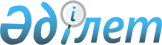 О государственных закупках, имеющих важное стратегическое значениеПостановление Правительства Республики Казахстан от 9 августа 2005 года N 822

      В соответствии с подпунктом 5) пункта 1  статьи 21  Закона Республики Казахстан от 16 мая 2002 года "О государственных закупках" Правительство Республики Казахстан  ПОСТАНОВЛЯЕТ: 

      1. Определить бассейновое водохозяйственное объединение "Сырдарья" поставщиком работ и услуг по совместному содержанию межгосударственных водохозяйственных объектов Республики Казахстан и Республики Узбекистан, закупка которых имеет важное стратегическое значение. 

      2. Министерству сельского хозяйства Республики Казахстан в установленном законодательством порядке обеспечить; 

      заключение договора о государственных закупках с юридическим лицом, указанным в пункте 1 настоящего постановления; 

      финансирование заключаемого договора в пределах средств, предусмотренных  республиканским бюджетом на 2005 год  по программе 034 "Эксплуатация республиканских водохозяйственных объектов, не связанных с подачей воды"; 

      соблюдение принципа оптимального и эффективного расходования средств, используемых в соответствии с настоящим постановлением для государственных закупок услуг; 

      принятия иных мер, вытекающих из настоящего постановления. 

      3. Настоящее постановление вводится в действие со дня подписания.        Исполняющий обязанности 

      Премьер-Министра 

      Республики Казахстан 
					© 2012. РГП на ПХВ «Институт законодательства и правовой информации Республики Казахстан» Министерства юстиции Республики Казахстан
				